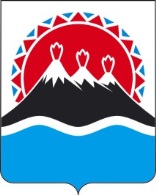 МИНИСТЕРСТВОСОЦИАЛЬНОГО БЛАГОПОЛУЧИЯ И СЕМЕЙНОЙ ПОЛИТИКИ КАМЧАТСКОГО КРАЯ(Министерство социального благополучия)_______________________________________________________________________________ПРИКАЗ[Дата регистрации] № [Номер документа]-пг. Петропавловск-КамчатскийО признании утратившими силу отдельных приказов Министерства социального развития и труда Камчатского краяРуководствуясь Положением о Министерстве социального благополучия и семейной политики Камчатского края, утвержденным постановлением Правительства Камчатского края от 19.12.2008 № 423-ППРИКАЗЫВАЮ:1. Признать утратившими силу:1) приказ Министерства социального развития и труда Камчатского края от 04.02.2013 № 62-п «Об утверждении перечня документов, подтверждающих отнесение гражданина к категории граждан, имеющих право на получение бесплатной юридической помощи в Камчатском крае»;2) приказ Министерства социального развития и труда Камчатского края от 08.04.2013 № 184-п «Об утверждении Порядка принятия решений об оказании в экстренных случаях бесплатной юридической помощи гражданам, оказавшимся в трудной жизненной ситуации»;3) приказ Министерства социального развития и труда Камчатского края от 18.07.2013 № 396-п «Об утверждении форм реестра услуг адвокатов, оказывающих гражданам бесплатную юридическую помощь»;4) приказ Министерства социального развития и труда Камчатского края от 26.12.2013 № 816-п «О внесении изменений в приложение к Приказу Министерства социального развития и труда Камчатского края от 04.02.2013 
№ 62-п «Об утверждении Перечня документов, подтверждающих отнесение гражданина к категории граждан, имеющих право на получение бесплатной юридической помощи в Камчатском крае»;5) приказ Министерства социального развития и труда Камчатского края от 08.05.2014 № 363-п «О внесении изменений в приложение к Приказу Министерства социального развития и труда Камчатского края от 04.02.2013 
№ 62-п»;6) приказ Министерства социального развития и труда Камчатского края от 11.08.2014 № 638-п «О внесении изменений в приложение к Приказу Министерства социального развития и труда Камчатского края от 04.02.2013 
№ 62-п «Об утверждении перечня документов, подтверждающих отнесение гражданина к категории граждан, имеющих право на получение бесплатной юридической помощи в Камчатском крае»;7) приказ Министерства социального развития и труда Камчатского края от 02.12.2014 № 1131-п «О внесении изменений в приложение к Приказу Министерства социального развития и труда Камчатского края от 04.02.2013 
№ 62-п «Об утверждении перечня документов, подтверждающих отнесение гражданина к категории граждан, имеющих право на получение бесплатной юридической помощи в Камчатском крае»;8) приказ Министерства социального развития и труда Камчатского края от 24.02.2015 № 167-п «О внесении изменений в приложение к Приказу Министерства социального развития и труда Камчатского края от 04.02.2013 
№ 62-п «Об утверждении Перечня документов, подтверждающих отнесение гражданина к категории граждан, имеющих право на получение бесплатной юридической помощи в Камчатском крае»;9) приказ Министерства социального развития и труда Камчатского края от 02.02.2016 № 107-п «О внесении изменения в приложение к Приказу Министерства социального развития и труда Камчатского края от 04.02.2013 
№ 62-п «Об утверждении Перечня документов, подтверждающих отнесение гражданина к категории граждан, имеющих право на получение бесплатной юридической помощи в Камчатском крае»;10) приказ Министерства социального развития и труда Камчатского края от 19.02.2016 № 163-п «О внесении изменений в приложение к Приказу Министерства социального развития и труда Камчатского края от 04.02.2013 
№ 62-п «Об утверждении Перечня документов, подтверждающих отнесение гражданина к категории граждан, имеющих право на получение бесплатной юридической помощи в Камчатском крае»;11) приказ Министерства социального развития и труда Камчатского края от 27.05.2016 № 541-п «О внесении изменений в приложение к Приказу Министерства социального развития и труда Камчатского края от 04.02.2013 
№ 62-п «Об утверждении Перечня документов, подтверждающих отнесение гражданина к категории граждан, имеющих право на получение бесплатной юридической помощи в Камчатском крае»;12) приказ Министерства социального развития и труда Камчатского края от 05.07.2017 № 695-п «О внесении изменения в приложение к Приказу Министерства социального развития и труда Камчатского края от 04.02.2013 
№ 62-п «Об утверждении перечня документов, подтверждающих отнесение гражданина к категории граждан, имеющих право на получение бесплатной юридической помощи в Камчатском крае»;13) приказ Министерства социального развития и труда Камчатского края от 28.11.2018 № 1354-п «О внесении изменений в приложение к Приказу Министерства социального развития и труда Камчатского края от 04.02.2013
№ 62-п «Об утверждении Перечня документов, подтверждающих отнесение гражданина к категории граждан, имеющих право на получение бесплатной юридической помощи в Камчатском крае»;14) приказ Министерства социального развития и труда Камчатского края от 17.06.2020 № 810-п «О внесении изменений в приложение к Приказу Министерства социального развития и труда Камчатского края от 04.02.2013 
№ 62-п «Об утверждении Перечня документов, подтверждающих отнесение гражданина к категории граждан, имеющих право на получение бесплатной юридической помощи в Камчатском крае».2. Настоящий приказ вступает в силу в силу через 10 дней после дня его официального опубликования и распространяется на правоотношения, возникшие с 22 декабря 2021 года.Министр социального благополучия и семейной политики Камчатского края[горизонтальный штамп подписи 1]А.С. Фёдорова